Team Leaders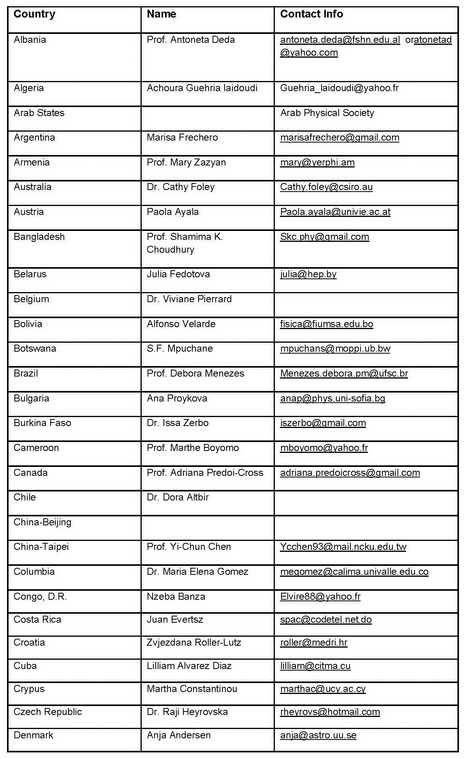 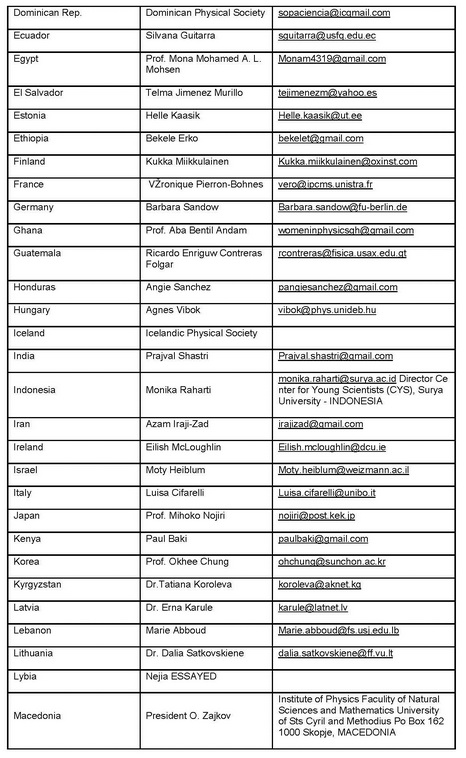 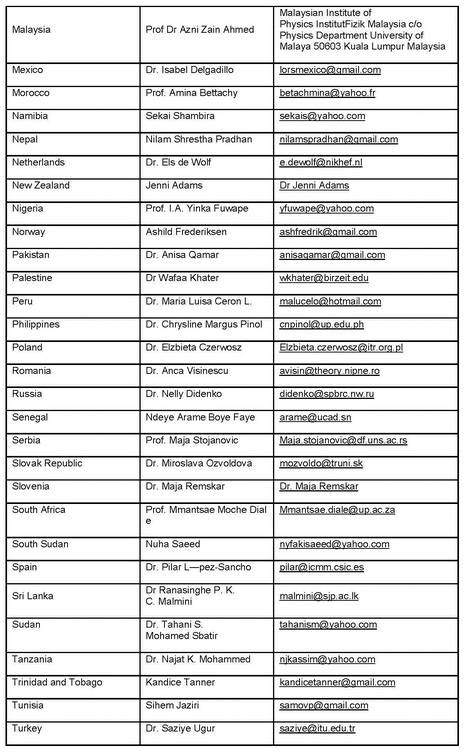 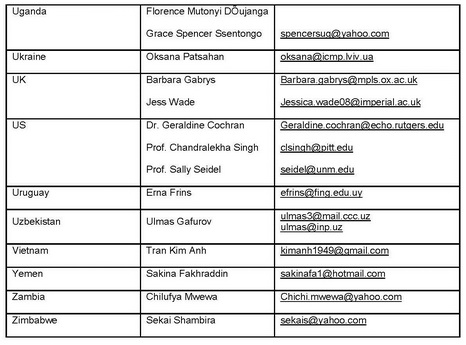 